Конспект урока на тему: «Касательная к окружности и ее свойства. Взаимное расположение прямой и окружности».Предмет: геометрия. 7 класс.Автор: учитель математики МКОУ «Цухтамахинская СОШ».Нугаева Хамис Магомедовна.Цель:Образовательная       -   усвоение новых знаний о взаимном расположении прямой и окружности и о взаимном расположении двух окружностей; Развивающая           -    развитие вычислительных навыков, развитие логико-структурного мышления; формирование навыков нахождения рациональных путей решения и достижения конечных результатов; развитие познавательной деятельности и творческого мышления.Воспитательная      –    формирование у учащихся ответственности, системности; развитие познавательных и эстетических качеств; формирование  информационной культуры учащихся.Тип урока:  изучение нового учебного материала.Вид урока: смешанный урок.Метод обучения: словесный,  наглядный, практический.Форма обучения: коллективная.Средства обучения:  доскаХОД УРОКА:Организационный этап (2 мин).Актуализация субъектного опыта учащихся (5 мин). Вопросы:1)  Что такое окружность?2)  Назовите элементы окружности?3)  Что такое перпендикуляр? Формирование  умений и навыков (20 мин)Рассмотрим, как могут располагаться между собой прямая и окружность и две окружности.I. Взаимное расположение прямой и окружности.Возможны три случая.
общей точки(они не пересекаются). Случай 1.          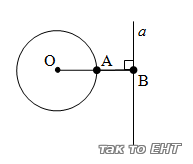 Прямая не имеет с окружностью ни однойОВ ┴ а, OB > OAСлучай 2.    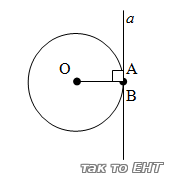 Прямая и окружность имеют только одну общую точку (касаются).ОА = ОВ,точка  А – точка касания,прямая  а – касательная.ОА ┴ аОпределение:   Прямая,  имеющая с окружностью только одну общую точку, называется касательной к окружности. Точки К и М – точки пересечения прямой  и окружности.Случай 3.   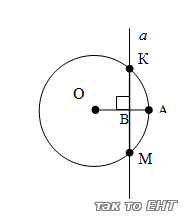 Прямая  имеет с окружностью две общие точки (пересекаются).ОА > ОВОпределение:  Прямая, имеющая с окружностью две общие точки,называется секущей.КМ – хорда окружности.Теорема 1: Диаметр окружности, разделяющий хорду пополам, перпендикулярен к этой хорде.Теорема 2 (обратная теореме 1):Если диаметр окружности перпендикулярен к хорде, то он разделит хорду на две равные части.Следствие 1: Если расстояние от центра окружности до секущей прямой меньше длины радиуса окружности, тогда прямая пересекает окружность в двух  точках.Следствие 2: Хорды окружности, находящиеся на одинаковом расстоянии от центра, равны.Теорема 3:  Касательная перпендикулярна к радиусу, проведенному в точку касания.Следствие 3: Если расстояние от центра окружности до прямой равно радиусу окружности, то прямая  является касательной.Следствие 4:  Если расстояние от центра окружности до прямой больше  радиуса окружности,  то прямая не пересекается с окружностью.ПРОВЕРКА ПОНИМАНИЯ1)  Какие случаи расположения прямой и окружности  вам известны?2)  Какая прямая называется касательной?3)  Какая прямая называется секущей?4)  Теорема о диаметре, перпендикулярном хорде?5)  Как проходит касательная по отношению к радиусу окружности?Формирование  умений и навыков (20 мин)   Закрепление новых знаний и способов деятельностиРешение задач из учебника.№№  224,225,226 стр67.    Домашнее задание(2 мин.)§ 1,п.1.1 (выучить), №  227,228 стр67.Подведение итогов урока  (3 мин.)( дать качественную оценку  работы класса и отдельных учащихся).Этап рефлексии (2 мин.)инициировать рефлексию учащихся по поводу своего эмоционального состояния, своей деятельности, взаимодействия  с учителем и одноклассниками с помощью рисунков)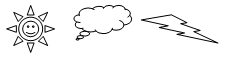 